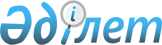 О внесении изменений в постановление акимата города Экибастуза от 15 октября 2004 года N 538/11 "Об утверждении правил розничной торговли периодическими печатными изданиями, публикующими материалы эротического характера"
					
			Утративший силу
			
			
		
					Постановление акимата города Экибастуза Павлодарской области от 30 января 2012 года N 143/2. Зарегистрировано Департаментом юстиции Павлодарской области 11 марта 2012 года N 12-3-322. Утратило силу постановлением акимата города Экибастуза Павлодарской области от 28 августа 2015 года N 988/9      Сноска. Утратило силу постановлением акимата города Экибастуза Павлодарской области от 28.08.2015 N 988/9.

      В соответствии с пунктом 2 статьи 31, статьей 37 Закона Республики Казахстан от 23 января 2001 года "О местном государственном управлении и самоуправлении в Республике Казахстан", пунктом 2 статьи 14 Закона Республики Казахстан от 23 июля 1999 года "О средствах массовой информации", акимат города Экибастуза ПОСТАНОВЛЯЕТ:

      1.  Внести в постановление акимата города Экибастуза от 15 октября 2004 года N 538/11 "Об утверждении правил розничной торговли периодическими печатными изданиями, публикующими материалы эротического характера" (зарегистрировано в Реестре государственной регистрации нормативных правовых актов N 2776, опубликовано 2 декабря 2004 года в газетах "Вести Экибастуза" N 49 и "Отарқа" N 49) следующие изменения:

      в пункте 2:

      слова "(Кабдылов Е.М.)", "(Рахимбаева Ж.С.)" исключить;

      слова "Экибастузским городским отделом внутренних дел" заменить словами "Управлением внутренних дел города Экибастуза";

      слова "(Ергебаев С.А.)" исключить;

      в приложении к Правилам розничной торговли периодическими печатными изданиями, публикующими материалы эротического характера слово "Ленина" заменить словами "Мәшһүр Жүсіп".

      2.  Контроль за исполнением настоящего постановления возложить на заместителя акима города Экибастуза Марданову А.К.

      3.  Настоящее постановление вводится в действие по истечении 10 (десяти) календарных дней после дня его первого официального опубликования.


					© 2012. РГП на ПХВ «Институт законодательства и правовой информации Республики Казахстан» Министерства юстиции Республики Казахстан
				
      Аким города Экибастуза

А. Вербняк

      СОГЛАСОВАНО

      Начальник управления

      внутренних дел

      города Экибастуза

Д. Сиразидимов

      30 января 2012 года
